Name: _____________________________________ Period: ___________ Date: ________________________Time Unit Notes*The presentation to complete this page may be accessed on my websiteI. Time Zones:1) What is the circumference of Earth? __________________________2) How many times zones are there on Earth? ________________3) How many miles are between each time zone? _____________ (this is the same distance that Earth spins every hour)4) Which meridian is located at 0 degrees longitude and is the basis for all other time zones? ________________________5) Which meridian is located at 180 degrees longitude and is where the date changes from one day to the next? ________________________________________________________________________________________________ II. Historical Methods of Telling Time:6) What do you call the measurement of time marked by how long a king or queen ruled? ______________________7) Who came up with the Olympiad, which measured time based on the 4 years between Olympic games? ____________________________________________________________________________________________8) Who was the 6th Century Catholic monk who invented the term A.D. in A.D. 525? __________________________     a. What does A.D. stand for? ______________________________    b. What is the Latin translation of A.D.: “________________________________________”   c. From the Latin translation, this means that A.D. is based on what event? ________________________________   d. What’s the non-religious way to write A.D.? ________________What do these initials stand for? ____________________________________ 9) What does B.C. stand for? ____________________________________   a. What’s the non-religious way to write B.C.? ___________________What do these initials stand for? ____________________________________ 10) What does circa mean? _________________ or ___________________   a. When would circa be used? ___________________________________________       b. What are the two abbreviations for circa? 1) ___________ & 2) ____________ 11) How long is a decade? _____________________12) How long is a century? _____________________ 13) What do you call a long period in history marked by distinct features, characteristics, and/or events? ____________     a. List two examples: 1) ______________________________ & 2) ______________________________________14) What major event separates ancient from modern times? _____________________________________________1Using the timeline, answer the following questions. You may use the space at the bottom of this page for any questions that require math.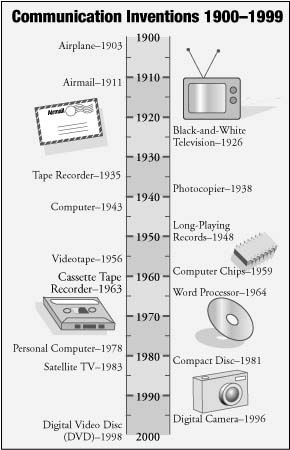 1.What is the title of the timeline?   _________________________________ _________________________________2. In what year was the Black-and-White TV invented?  _____________________   a) Using your iPad to research, when was the color TV invented? _________ 3. Which invention on the timeline was invented the earliest in history? In what year? ___________________________4. Which invention on the timeline was invented most recently? In what year? ________________________________5. How many years ago was the Personal Computer (PC) invented? ___________6. How many years did it take for the Videotape to be replaced by the Digital Video Disc (DVD)? ________________7. Satellite TV made it possible to broadcast channels nationally and internationally from satellites orbiting Earth. How many years ago was Satellite TV invented? ______________8. Which of these inventions or dates surprises you the most –OR– which one(s) have you never heard of? ___________________________________________________2Timeline Practice – Part 1*Timelines are like number lines, with B.C. being like negative numbers, and A.D. like positive numbers – each side’s numbers/years get bigger as they move away from zero.0        On the timeline below, please complete the following:1) Label both sides of the timeline on the lines provided: B.C./B.C.E. & A.D./C.E.2) Place the following dates and events in the correct order on the timeline.A.D. 1440 – Printing press inventedA.D. 1819 – Braille writing inventedA.D. 1867 – Typewriter invented 							        0 How many decades separate the dates below?  *Hint: First add or subtract, and then divide by 10.A.D. 600 & A.D. 1000  ________ decadesA.D. 1920 & A.D. 2000  ________ decades1550 B.C. & 1480 B.C.  ________ decades100 B.C.E. & 100 C.E.  ________ decades How many centuries separate the dates below?  *Hint: First add or subtract, and then divide by 100.1700 B.C.E. and 1700 C.E.  ________ centuries5,000 B.C.E. and 2000 C.E.  ________ centuriesA.D. 1100 and A.D. 1800  ________ centuries1500 B.C. and 500 B.C.  ________ centuries3Directions: Use the timeline to answer the questions below. *Remember: SAME = SUBTRACT / OPPOSITE = ADD1.  How many years does the timeline cover?  
     Answer: ___________ yearsShow your work:4